Reflectieverslag structuur template - Hier volgt je titelJe titel verwijst naar het onderwerp. Je kunt eventueel een ondertitel toevoegen om de context te schetsen. 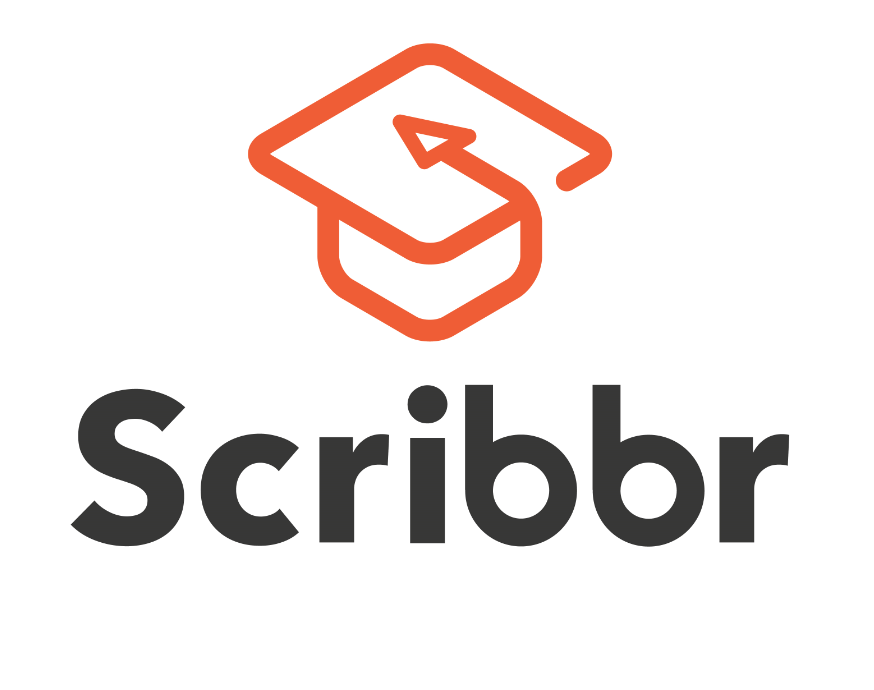 Naam van de student en studentnummerNaam onderwijsinstelling en studieNaam docentPlaats, datum en jaarInhoudsopgave(Hier voeg je je automatisch gegenereerde inhoudsopgave toe)InleidingLengte: Maximaal 1A4AanleidingTen eerste geef je aan wat de reden was dat jij dit verslag schrijft. Geef antwoord op de vraag: Waarom schrijf je dit reflectieverslag? Voor welke opleiding of welk vak schrijf je het? Wat is het doel ervan? OnderwerpVervolgens ga je in op de opdracht, oftewel het onderwerp van je reflectieverslag. Waarover schrijf je het verslag? Wat was de opdracht? Waar vond deze plaats? Wanneer vond deze plaats (de opdrachtperiode)? LeeswijzerGeef hierna kort aan wat in jouw reflectieverslag nog volgt. Welke hoofdstukken en/of paragrafen worden nog in dit reflectieverslag behandeld?Geef hier eventueel ook kort aan dat je op de situaties reflecteert met behulp van een reflectiemethode, zoals de STARR-methode, het model van Korthagen of het ABCD-reflectiemodel. LeerdoelenLengte: Maximaal 1A4Let op: Je kunt eerst de leerdoelen en daarna de competenties beschrijven en andersom, maar je kunt ook per leerdoel de bijbehorende competentie bespreken en andersom. LeerdoelenBespreek welke leerdoelen je voorafgaand aan de uitvoering van de opdracht hebt opgesteld (eventueel op basis van je studiegids en/of competentieprofiel). Welke leerdoelen wilde je tijdens de opdracht bereiken? Waarom heb je deze leerdoelen gesteld? CompetentiesBeschrijf ook de competenties die je wilde verwerven. Aan welke competenties wilde je werken tijdens de opdracht? Waarom heb je deze competenties gekozen? ReflectieLengte: Maximaal 1A4 per situatie. Bespreek minstens 3 situaties en maximaal 6. Geef hier kort aan wat je in dit hoofdstuk gaat bespreken. Je kunt bijvoorbeeld beschrijven dat je steeds eerst een voor jou betekenisvolle en leerzame situatie beschrijft en daarna jouw taak, ondernomen acties en het resultaat presenteert, waarop je vervolgens reflecteert. Je kunt hier ook aangeven dat je dit doet aan de hand van een reflectiemethode zoals de STARR-methode, het model van Korthagen of het ABCD-reflectiemodel. Let op: Hieronder zijn vier methoden om te reflecteren weergegeven. Kies een methode op basis van jouw studierichtlijnen en gebruik steeds dezelfde methode om de verschillende situaties te beschrijven. Situatie 1Beschrijf hier de eerste situatie aan de hand van het model dat jij voor je reflectie gekozen hebt of aan de hand van de verdiepingsvragen. Als je volgens de STARR-methode je reflectie schrijft, geef dan per situatie antwoord op de volgende vragen: Situatie1. Wat was de situatie?Wanneer speelde de situatie zich af?Wat speelde er?Wie waren erbij betrokken?Taak2. Wat was je taak? Wat was je rol?Wat wilde je bereiken?Wat werd er van je verwacht/ Wat verwachtte je van jezelf in deze situatie?Actie3. Hoe heb je het aangepakt en waarom?Hoe pakte je het aan?Waarom heb je het zo aangepakt? Onderbouw dit antwoord met theoretische concepten die je opleiding heeft aangereikt of die je zelf hebt opgezocht.Resultaat4. Heeft het gewerkt en waarom?Heeft het gewerkt?Waarom wel/waarom niet?Reflectie5. Wat heb je ervan geleerd?Hoe vond je dat je het hebt gedaan?Was je tevreden met de resultaten?Wat is de essentie van wat je geleerd hebt?Wat zou je de volgende keer eventueel anders of beter doen?Kun je wat je hebt geleerd ook toepassen in andere situaties?Situatie 2Beschrijf hier de tweede situatie aan de hand van het model dat jij voor je reflectie gekozen hebt of aan de hand van de verdiepingsvragen. Als je het model van Korthagen gebruikt, geef dan antwoord op de volgende vragen: Je ervaart een betekenisvolle situatie.Wat was de betekenisvolle situatie? Wanneer gebeurde het en wat gebeurde er? Wat was je rol in de situatie? Wat was de rol van anderen? Wat was je aanpak en waarom (onderbouw dit met theorie vanuit je opleiding)? Je blikt hierop terug; de reflectie.Hoe heb je gehandeld? Waar ben je tevreden en minder tevreden over? Je begrijpt de meest belangrijke kenmerken van de ervaring.Wat is de essentie van wat je geleerd hebt?Je bedenkt wat anders zou kunnen in het vervolg; alternatieven.Wat zou je de volgende keer eventueel anders of beter doen? Je probeert deze alternatieven uit in de praktijk.Hoe heb je het anders aangepakt?Je doet een nieuwe ervaring op waarop je weer kunt reflecteren.Wanneer gebeurde het en wat gebeurde er? Wat was je rol? Wat was je aanpak en waarom (onderbouw dit met theorie vanuit je opleiding)?  Situatie 3Beschrijf hier de derde situatie aan de hand van het model dat jij voor je reflectie gekozen hebt of aan de hand van de verdiepingsvragen. Als je het ABCD-reflectiemodel gebruikt, geef dan antwoord op de volgende vragen: Aanleiding: Wat is er gebeurd? Belangrijk: Wat was belangrijk voor je? Conclusie: Welke conclusie trok je over hoe te handelen? Doen: Handelde je ook zo of deed je iets anders? Effect: Wat was het effect van wat je deed?F: Ben je tevreden over hoe je hebt gehandeld? Klopte je analyse? Wat had je anders kunnen doen? 3.4 Situatie 4Beschrijf hier de vierde situatie aan de hand van het model dat jij voor je reflectie gekozen hebt of aan de hand van de verdiepingsvragen. Als je aan de hand van de verdiepingsvragen je reflectie schrijft, geef dan antwoord op de volgende vragen: Wat was de situatie; wat gebeurde er, wanneer, wat was jouw rol en wat was de rol van anderen? Hoe heb je gehandeld? Wat wilde je bereiken met je gedrag en waarom?Wat werd er van je verwacht en wat verwachtte je zelf van jezelf?Hoe voelde je je tijdens de situatie en waarom? Welk effect had jouw gedrag op anderen en waarom? Kun je aan jouw gedrag en de situatie een bepaalde theorie verbinden?Op welke manier heeft de situatie je aan het denken gezet? Wat was positief? Wat kan verbeterd worden, ofwel welke leerdoelen kun je stellen? Wat ben je over jezelf en anderen te weten gekomen? Wat kan of wil je een volgende keer uitproberen, anders of beter doen? ConclusieLengte: Maximaal 1A4Wat je hebt geleerdConcludeer wat je door alle situaties en je reflectie hierop over jezelf geleerd hebt: Tot welk inzicht ben je gekomen over jezelf en je eigen handelen naar aanleiding van je reflectie op verschillende betekenisvolle situaties? Behaalde leerdoelenGeef aan of je jouw eerder beschreven leerdoelen hebt behaald: Heb je de leerdoelen die je gesteld had behaald tijdens je opdracht? Waaruit blijkt dit?Verworven competentiesGeef aan of je jouw eerder beschreven competenties hebt verworven: Heb je de competenties die je hebt beschreven verworven tijdens je opdracht? Waaruit blijkt dit?Toekomstige leerdoelenBeschrijf je toekomstige leerdoelen naar aanleiding van je behaalde en niet-behaalde leerdoelen en verworven en niet-verworven competenties en op basis van jouw ervaringen.Welke leerdoelen stel je voor jezelf voor de aankomende periode op basis van jouw ervaringen en waarom? Aan welke competenties wil je nog werken en waarom? BronnenlijstPresenteer de bronnen in alfabetische volgorde met behulp van de APA Generator of MLA Generator.Welke bronnen heb je gebruikt om dit reflectieverslag te schrijven?